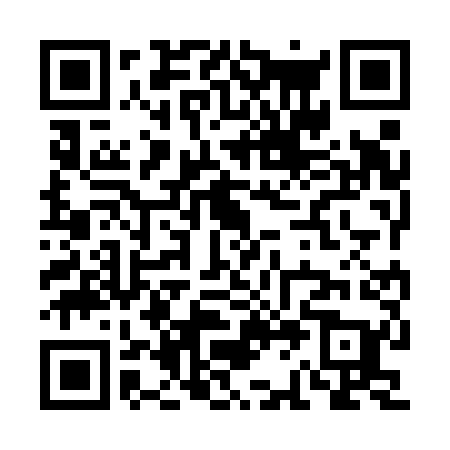 Prayer times for Montinhos da Luz, PortugalSat 1 Jun 2024 - Sun 30 Jun 2024High Latitude Method: Angle Based RulePrayer Calculation Method: Muslim World LeagueAsar Calculation Method: HanafiPrayer times provided by https://www.salahtimes.comDateDayFajrSunriseDhuhrAsrMaghribIsha1Sat4:276:161:336:388:5010:322Sun4:266:161:336:388:5010:333Mon4:266:161:336:388:5110:344Tue4:256:161:336:398:5110:355Wed4:256:151:346:398:5210:356Thu4:246:151:346:408:5310:367Fri4:246:151:346:408:5310:378Sat4:236:151:346:408:5410:389Sun4:236:151:346:418:5410:3810Mon4:236:151:356:418:5510:3911Tue4:226:151:356:418:5510:4012Wed4:226:141:356:428:5510:4013Thu4:226:141:356:428:5610:4114Fri4:226:151:356:428:5610:4115Sat4:226:151:366:438:5710:4216Sun4:226:151:366:438:5710:4217Mon4:226:151:366:438:5710:4218Tue4:226:151:366:438:5810:4319Wed4:226:151:366:448:5810:4320Thu4:226:151:376:448:5810:4321Fri4:226:151:376:448:5810:4322Sat4:236:161:376:448:5810:4423Sun4:236:161:376:448:5910:4424Mon4:236:161:386:458:5910:4425Tue4:246:171:386:458:5910:4426Wed4:246:171:386:458:5910:4427Thu4:256:171:386:458:5910:4428Fri4:256:181:386:458:5910:4429Sat4:266:181:396:458:5910:4430Sun4:266:191:396:458:5910:43